Senior Kindergarten Highlights!September 2014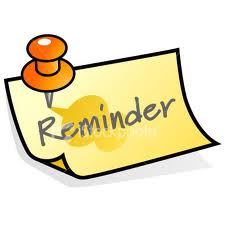 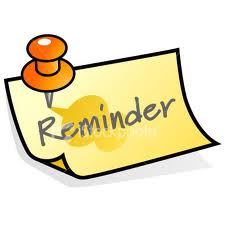 Asalamu Alaikam Dear Parents/Guardians,Alhamdullilah the first month of school was successful. The month was spent learning the new rules and routines of the classroom and reviewing concepts. This month was also special because the children were involved in the Hajj Re-enactment.   Curriculum covered this month:Language:Upper and lower case letters reviewJournals (printing practice)Vocabulary buildingRead alouds and picture readingMathematics:Numbers 1-10 reviewIdentifying 2D shapesAB Patterns CalendarScience/Social Studies:Colours: primary & secondary - mixing coloursSocializing and getting to know each otherArt:Linked to Units being taught in classPhysical Education:Jogging, running, balancing, following rulesIslamic Studies:Surah-al-Fateha (Arabic & English Translation) Daily duas (before and after eating, after Adhaan)Hajj Unit including the Hajj Re-enactmentAkhlaaq trait: CleanlinessSalah* Each week students also have one period of Library